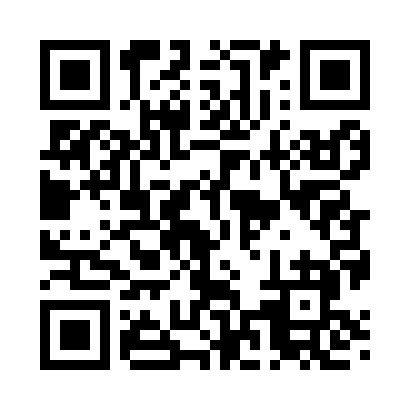 Prayer times for Bozarth, Arkansas, USAMon 1 Jul 2024 - Wed 31 Jul 2024High Latitude Method: Angle Based RulePrayer Calculation Method: Islamic Society of North AmericaAsar Calculation Method: ShafiPrayer times provided by https://www.salahtimes.comDateDayFajrSunriseDhuhrAsrMaghribIsha1Mon4:366:041:225:138:4010:082Tue4:376:051:225:138:4010:073Wed4:386:051:225:138:3910:074Thu4:386:061:235:138:3910:075Fri4:396:061:235:138:3910:066Sat4:406:071:235:138:3910:067Sun4:406:081:235:138:3910:068Mon4:416:081:235:138:3810:059Tue4:426:091:235:148:3810:0510Wed4:436:091:245:148:3810:0411Thu4:446:101:245:148:3710:0312Fri4:446:111:245:148:3710:0313Sat4:456:111:245:148:3610:0214Sun4:466:121:245:148:3610:0115Mon4:476:131:245:148:3510:0116Tue4:486:131:245:148:3510:0017Wed4:496:141:245:148:349:5918Thu4:506:151:245:148:349:5819Fri4:516:151:245:148:339:5720Sat4:526:161:255:148:339:5721Sun4:536:171:255:148:329:5622Mon4:546:181:255:148:319:5523Tue4:556:181:255:148:319:5424Wed4:566:191:255:148:309:5325Thu4:576:201:255:138:299:5226Fri4:586:211:255:138:289:5127Sat4:596:211:255:138:279:5028Sun5:006:221:255:138:279:4829Mon5:016:231:255:138:269:4730Tue5:026:241:255:138:259:4631Wed5:036:251:245:128:249:45